Описаниеинновационного педагогического опыта учителя начальных классов Митрейкиной  Веры  Борисовны1.1.Актуальность и перспективность опыта.      Педагогическая проблема, над которой я работаю с 2010 года «Разноуровневое  обучение младших школьников».     Одним из наиболее важных качеств современного человека является активная мыслительная деятельность, критичность мышления, поиск нового, желание и умение приобретать знания самостоятельно.      Актуальность данной проблемы обусловлена современными требованиями Федеральной' государственного образовательного стандарта начального общего образования, целью которого является развитие личности ребенка, выявление его творческих возможностей, учет индивидуальных особенностей, сохранение физического и психического здоровья. Требования жизни возрастают, поэтому и увеличивается объем, и усложняется содержание знаний, которые подлежат усвоению.      Сегодня ни для кого не секрет, что обучать всех ребят на одном высоком уровне практически невозможно, тем более что он является недостижимым для многих обучающихся. При ориентации на «среднего  ученика» требование формально одинаковых  возможностей тормозит умственное развитие и  снижает учебную активность. Преобладание  фронтальных работ, приводит к явным педагогическим просчетам: слабым обучающимся недостает практики, не хватает времени на осмысление материала, сильным – недостает темпа продвижения, сложности и оригинальности заданий, отвечающих особенностям их познавательной деятельности.  Считаю, что единственный правильный  путь, ведущий к достижению положительного  результата в обучении, состоит в применении инновационных технологий и методов обучения, способствующих ускорению  интеллектуального развития обучающегося      В настоящее время в теории и практике начального образования отмечается немало положительных тенденций: складывается вариативность  педагогических подходов к обучению младших школьников, у учителей появилась свобода для творческого поиска, родителям предоставлена возможность выбирать педагогическую систему.       Практическая  значимость данной проблемы заключается в том, чтобы научить учеников самостоятельно приобретать знания, мыслить, применять свои знания в практической  деятельности.      Все  это   даст  основание  говорить о необходимости  педагогической  под-держки  индивидуальных особенностей младших школьников в обучении и воспитании.  Под педагогической поддержкой понимается деятельность учителя по оказанию превентивной и оперативной помощи детям в решении их индивидуальных проблем, связанных с общением, успешным продвижением в учебе, с физическим и психическим здоровьем. Считаю, что добиться этого мож-но при личностно-ориентированном   подходе к процессу обучения и воспитания путем внедрения в практику  учителя современных педагогических технологий.1.2.Концептуальность.      Современные условия характеризуются  гуманизацией образовательного процесса, обращением к личности ребенка, развитию лучших его качеств, формированию paзносторонней и полноценной личности. Реализация этой задачи объективно требует качественно нового подхода к обучению и воспитанию детей. Обучение должно быть развивающим,  обогащать ребенка знаниями и способами умственной деятельности.      На мой взгляд, технология  разноуровневого обучения помогает «приспо-собить» процесс обучения к каждому обучающемуся и сделать его более гибким, позволяет более активно использовать потенциальные возможности обучающихся и уровневая дифференциация осуществляется не за счет уменьшения объема изучаемой информации, а за счет ориентации обучающихся на различные требования к его усвоению.      Разноуровневое обучение – это педагогическая технология организации учеб-ного процесса, в рамках которого предполагается разный уровень усвоения учеб-ного материала, то есть глубина и сложность одного и того же учебного мате-риала различна в группах уровня А, В, C, что дает возможность каждому овла-девать  учебным материалом на разном уровне, но не ниже базового, в зависи-мости от способностей и индивидуальных особенностей личности каждого обучающегося; это технология, при которой за критерий оценки деятельности обучающегося принимаются его усилия по овладению этим материалом, творческому его применению. Темы же, предписанные стандартами образования, остаются едиными для всех уровней обучения.     Таким образом, цель технологии разноуровневого обучения состоит в обеспе-чении усвоения учебного материала каждым обучающимся так, чтобы он мог максимально использовать свои возможности на основе особенностей своего субъективного опыта.    Структура уровневой дифференциации по обученности  состоит, как правило, из трех уровней:– минимальный (базовый);– программный;– углубленный.     Базовый уровень задает нижнюю границу качественного образования   с позиции требований государства. Поэтому всем обучающимся важно достичь этого уровня, так как он является  реальной опорой для последующих форм профессиональной и общекультурной подготовки.     Чтобы технология разноуровневого обучения была наиболее эффективной необходимо  учитывать особенности психического развития    (особенности восприятия, памяти, мышления, умение контролировать свои эмоции); сформи-рованные знания, умения, навыки и способы деятельности каждого обучающегося.1.3.Наличие теоретической базы  опыта . Теоретическую основу  опыта составляет: 1)Концепция  Образовательной системы  «Школа2100»Учебно-методический комплект образовательной системы «Школа 2100»  соответствует современным требованиям ФГОС  НОО.        Особенность учебно-методического комплекта «Школа 2100» в том, что осуществляется личностно-ориентированный подход к процессу обучения.         Комплект «Школа 2100» - источник интеллектуального и эмоционального развития ребёнка, его познавательных интересов, умения  общаться с взрослыми и сверстниками.        Главная идея Образовательной системы «Школа 2100» -сделать развивающее образование не элитарным, а массовым, доступным всем.       Ведущими принципами образовательной системы «Школа 2100» являются:Принцип обучения деятельности.Принцип целостного представления о мире.Принцип психологической комфортности.Принцип вариативности. Принцип творчества.Принцип минимакса.Принцип непрерывности.      Авторы УМК  «Школа 2100» реализовали в системе учебных заданий:- целенаправленное формирование приемов умственной деятельности (анализ и      синтез, сравнение, классификация, аналогия, обобщение);- приоритет самостоятельной деятельности учащихся в усвоении содержания;- активное включение в познавательную деятельность приемов наблюдения, выбора, преобразования и конструирования;- опору на опыт ребёнка;-использование различных моделей: графических, схематических и символических – и установление соответствия между ними.     Курс обеспечивает разноуровневое обучение на основе принципа минимакса: содержание образования предлагается на творческом уровне (уровне 'максимума'), а административный контроль его усвоения - на уровне стандарта ('минимума'). Это означает, с одной стороны, что не предполагается выполнение детьми всех заданий из учебника, так курс обеспечивает индивидуальную образовательную траекторию для каждого ребенка, в том числе и для более подготовленных детей. С другой стороны, не предполагается повышения уровня административного контроля, так как это может привести к перегрузке детей и учителей.     Обучение осуществляется деятельностным методом, когда дети не получают знания в готовом виде, а «открывают» их в процессе самостоятельной исследовательской деятельности. Все задания активизируют мыслительную деятельность учащихся  и создают благоприятные  условия  для        практического        применения       знаний.1.4.Ведущая  педагогическая  идея .      В своей работе я использую идеи уровневой дифференциации, т.е. в процессе обучения перешла от  ориентации на максимум содержания к ориентации на минимум. При этом необходимо четкое определение того минимума, которым должен овладеть обучающийся, без которого он не сможет двигаться дальше в изучении данного  предмета.  Этот  минимальный  уровень  общих  требований, задается  в  виде перечня понятий, законов и закономерностей, которые обучающийся должен знать.   В виде вопросов, на которые должен уметь ответить; в виде образцов типовых задач, которые  должен уметь решать. Определяется также содержание, которое необходимо усвоить и на повышенных уровнях. Каждый обучающийся получает право и возможность самостоятельно определять, на каком уровне он усвоит учебный материал. Единственное условие – этот уровень должен быть не ниже уровня обязательной подготовки. Материал объясняется на уровне, более высоком, чем минимальный. При этом я четко выделяю содержание учебного материала, который должен быть усвоен, занимаясь на том или ином уровне, и перед началом изучения очередной темы знакомлю с результатами, которых обучающиеся должны достичь.      Чтобы определить уровень усвоения учебного материала  и таким образом распределить ребят по группам (базовый, программный, углубленный), необходимо разработать задания для выявления уровня усвоения знаний  и провести диагностику обученности.     Перед распределением обучающихся по группам обязательно ознакомить их с содержанием обучения для разных групп; предоставить  разработанные требования к уровню образовательной подготовки применительно к каждому уровню. Кроме того, можно обсудить некоторые способы оценивания результатов образовательной деятельности, например, нормативный способ – результаты обучающегося сравнивают  с установленными нормами, стандартами. Индивидуальный способ – успехи обучающегося сравниваются с его же прошлым опытом.  Сопоставительный способ – результаты действия сравнивается с аналогичными результатами, действиями других обучающихся. Преподаватель оценивает достигнутые результаты с позиции приложенных усилий; обуча-ющиеся осуществляют самооценку своей деятельности и ее результатов.        Практика показывает,  что разноуровневый  подход  к обучению, необходим и для того,  что  можно уделять больше времени «отстающим» обучающимся, не упуская из виду и «сильных».  Создавать благоприятные условия  для развития всех и каждого в соответствии с их способностями  и возможностями, особенностями их психического  развития, учитывая особенности характера.1.5.Оптимальность  и эффективность  средст.        Воспитывать пытливость, умение добывать знания, стремление думать само-му, увлекать школьной жизнью – моя учительская позиция. Этому способствует использование активных форм и методов обучения. Одним из эффективных средств, способствующих познавательной мотивации, является создание       проблемных ситуаций.   Данная технология сейчас очень актуальна, (т.к. выполняет заказ современного общества):- ориентируется на развитие творческой личности,- развивает воображение и мышление учащихся,- учит применять знания в нестандартных ситуациях;-  результативна, т. к: дети являются равноправными участниками процесса обучения,  учатся самостоятельно добывать знания,  повышается мотивация обучения.        Проблемные ситуации могут создаваться на любом уроке и на всех этапах процесса обучения: при объяснении, закреплении, контроле.  Именно проблемное обучение помогает младшим школьникам включиться в решение учебных задач и обрести вкус к учебной деятельности.         Проблемное обучение  - это один из эффективных способов, позволяющих помочь маленькому ученику увидеть и оценить собственные учебные успехи, особенно в том случае, если на уроке возникает ситуация, когда школьник оказывается в позиции учителя. Он стремится передать другим ученикам свои знания, умения, навыки. При проблемном обучении учащиеся имеют возможность добывать знания в процессе самостоятельной поисковой деятельности.           Много  внимания обращаю на приобщение гимназистов к творческо-поисковой и исследовательской работе. Проекты и исследования – это необычный, но интересный вид работы с учащимися. Исследовательский и проектный метод я применяю при работе с учащимися, прежде всего, в научном обществе гимназистов. На внеурочных занятиях  знакомлю учащихся с основами научно-исследовательской экспериментальной деятельности. В ходе работы дети учатся выдвигать гипотезы, формулировать проблемы, проводить исследования по своей проблеме, представлять результаты работы на школьных конференциях в форме  рефератов, проектов.  Высокое качество ученических работ и их презентаций, проведённых под моим руководством, повышают интерес к предмету, заставляет учащихся искать ответы за страницами учебника.        Для достижения развивающих целей, активизации познавательной деятельности создаю ситуацию заинтересованности, которая проявляется в решении творческих задач и строится на междисциплинарной, интегрированной основе, например: уроки речевого творчества – интегрированные уроки русского языка и литературного чтения - развивают образно-речевые творческие умения, формируемые при обучении связной речи с использованием языковых средств.       Повышению эффективности уроков, созданию благоприятной, комфортной обстановки, возникновению положительных эмоций способствует использование технических средств: аудио- и видеомагнитофона, компьютера, мультиме-диапроектора, музыкального сопровождения.         В своей педагогической деятельности использую здоровьесберегающие технологии: тщательно продумываю объем домашнего задания,  во время уроков создаю комфортную обстановку для учащихся; слежу за соответствием условий в классном кабинете санитарно-гигиеническим требованиям; формирую в сознании учащихся ценность здорового образа жизни через систему классных часов, в подготовке которых активное участие принимают ученики.        Из форм коллективной деятельности плодотворно используется работа в паре, в основном на уроках систематизации и обобщения знаний, поскольку ученики  уже имеют запас информации. Позволяет закрепить материал, проверить уровень знаний, выявить возможные пробелы, устранить их и систематизировать знания учащихся.  Применение парной формы на уроках приобретения новых знаний даёт возможность ученику оценить собственные успехи в усвоении нового материала и проверить умение обучать других.        Востребована мною технология работы в группах, так как обеспечивает развитие самостоятельности учащихся, навыка ведения дискуссии, умения публично отстаивать свою позицию.1.6 Результативность  опыта (ориентированность опыта на конкретный практический результат, успехи и достижения обучаемых).       Представленный педагогический опыт считаю результативным, поскольку проводимая работа помогает успешно преодолевать разнообразные трудности в обучении детей, принося  результаты, а также развивает творческие способности и раскрывает индивидуальные возможности учеников. Самым  главным критерием  результативности  опыта  работы учителя  является внешняя оценка.Итоги  внешнего мониторинга      Мои  ученики  ежегодно  становятся  победителями  школьного  этапа  Всероссийской  олимпиады  и представляют  гимназию  на  муниципальном  уровне.      Кроме того, принимают  активное  участие  во Всероссийских  и Международных конкурсах: «Человек  и  природа», «Кит - компьютеры, информатика, технологии», «Кенгуру»,«Русский  медвежонок – языкознание  для  всех» ,«Муравей» ,«Ёж» ,«Новый урок» «Наша планета», «Вундеркинд», «Умка».   Многие являются победителями данных конкурсов (подтверждено  копиями  дипломов). Я убеждена, что участие в  подобного рода мероприятиях является альтернативным способом получения знаний.       В  течение  нескольких  лет,  мне  удалось  добиться  позитивных  резуль-татов,  которые  отражаются,  в первую  очередь, во  внеурочной   деятельности  учащихся.  Мои  ученики  принимали  участие: - в муниципальной  межшкольной  научно – практической  конференции  исследовательских  работ  «Моя  малая  родина: природа, культура, этнос»;- в конкурсе сочинений  «Правила дорожного движения»;- в конкурсе  «Защитим лес»  Номинация «Творческая  работа»;- в конкурсе рисунков «Мир налогов - глазами детей»;- в конкурсе эстрадной  песни «Серебряная  музыка»;- в  Форуме, посвящённого  памяти  Народного  учителя  РМ  Прохорова Адольфа  Афанасьевича;- в ХIХ Международном творческом   фестивале  «Рождественская  звезда»;- во  II Международном  конкурсе  «Пасхальное  Воскресенье»;      Проводимая работа позволяет мне получать результаты подготовки учащихся,  развивает  творческие  и  познавательные способности детей. С результатами своей деятельности выступаю на педагогических советах, заседаниях РМО и ШМО учителей начальных классов.1.7.Возможность тиражирования.       С опытом  моей  работы,  разработанными  уроками, мероприятиями,  составленными  презентациями, проектами  учащихся   можно  познакомиться  на  моем  личном сайте -  http://nsportal.ru/veramitreikina И в сборниках  по  материалам  выступлений  на  конференциях  различного  уровня  в г. Саранск.        Ежегодно даю открытые уроки, участвую в  научно-практических семинарах, в работе районных методических объединений. В течение нескольких лет  дала ряд уроков и консультаций для учителей школы и  района по ОС « Школа 2100 ».  Провожу мастер-классы и принимаю  активное участие в научно-практических семинарах  для  студентов ГБОУ  РМ  СПО (ССУЗ) «Зубово – Полянский  педагогический  колледж».       В 2009-2010 учебном году участвовала  в конкурсе «Конкурс  лучших  учителей общеобразовательных  учреждений  для  денежного поощрения  за высокое  педагогическое  мастерство  значительный вклад  в  образование»  и  вошла  в десятку  лучших педагогов.       В 2006г  награждена нагрудным знаком "Почетный работник общего образования Российской Федерации"         За годы работы в школе я пришла к убеждению, что в ней, кроме уроков и перемен, отметок и дневников есть то главное, что остается спустя многие годы в памяти, в жизни, в душе. Это атмосфера, уклад. Школа должна быть миром открытий и откровений, радости для учащихся и педагогов, миром спокойствия, гармонии и сотрудничества.Наличие обоснованного числа приложений, наглядно иллюстрирующих основные формы и приёмы работы с учащимися.       Составлены и используются:1.Тестовые задания по русскому языку для 2-3 класса.2.Дидактический материал по литературному чтению для 1 класса.3.Дидактический материал по русскому языку по теме «Безударные гласные в корне».4.Проведены уроки с использованием слайдовых презентаций по темам: - внеурочное занятие «Урок вежливости» - «Живое и неживое» с использованием ИКТ. - «Природа – источник  творческого  вдохновения. К.Паустовский  «Корзина с еловыми  шишками»-  Урок – исследование «У  самого  синего  моря».Повторение  знаний  об имени  прилагательном как  части  речи(имена прилагательные  из  сказки  А.С. Пушкина  «Сказка  о  рыбаке  и рыбке»)- « Сложение  и  вычитание двузначных  чисел»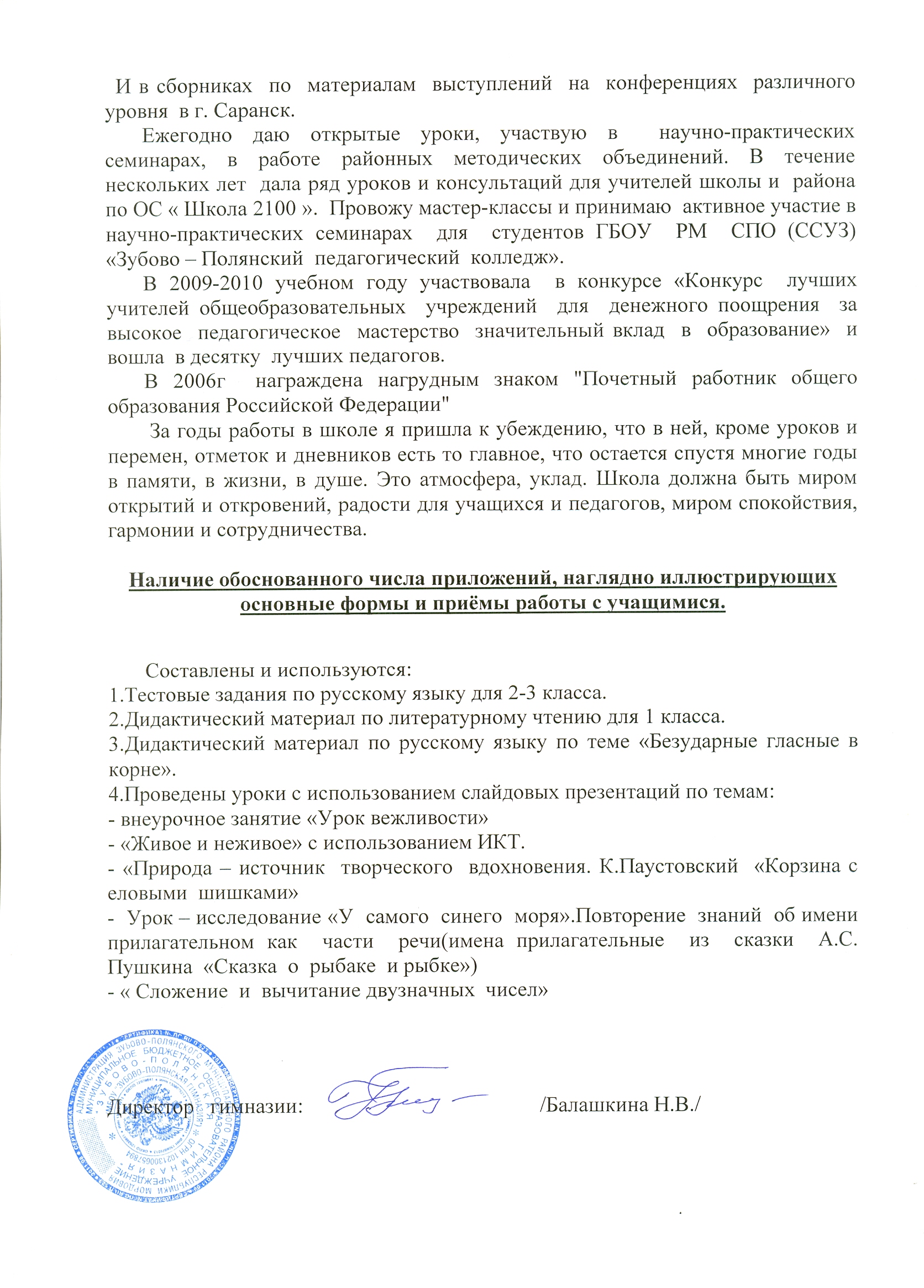 предметКачество  знаний, %Успеваемость %Русский  язык80%100%